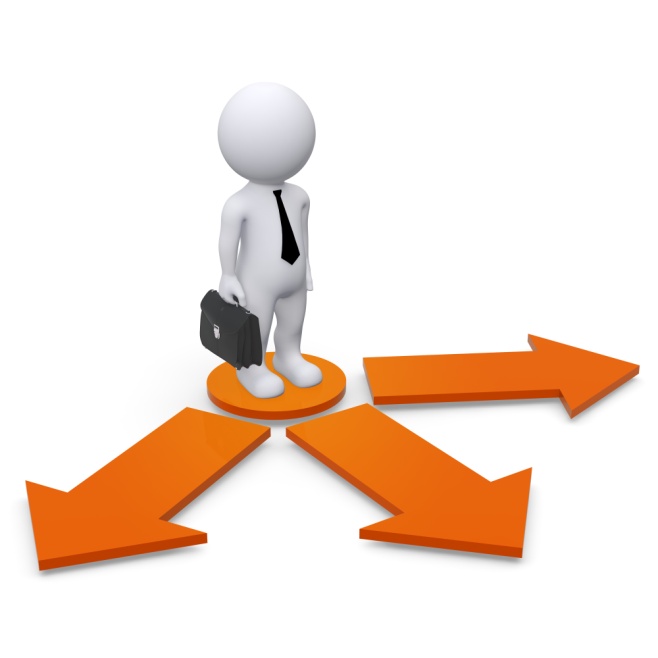 Где оформить социальный контракт?Бюджетное  учреждение  Омской области "Комплексный центр социального обслуживания населения Москаленского района"р.п. Москаленки, ул. Ленина 14тел. 8(38174)2-15-53Эл. почта :moskalen_kcson@mtsr. omskportal.ru  Режим работы:Понедельник - четверг с 8.30 ч. до 17.45 ч.пятница с 8.30 ч. до 16.30 ч.Обед: с 13.00 до 14.00БЮДЖЕТНОЕ  УЧРЕЖДЕНИЕ ОМСКОЙ ОБЛАСТИ "КОМПЛЕКСНЫЙ ЦЕНТР СОЦИАЛЬНОГО ОБСЛУЖИВАНИЯ НАСЕЛЕНИЯ  МОСКАЛЕНСКОГО РАЙОНА"Государственная социальная помощьна основании социального контрактапо   осуществлению индивидуальной предпринимательской деятельности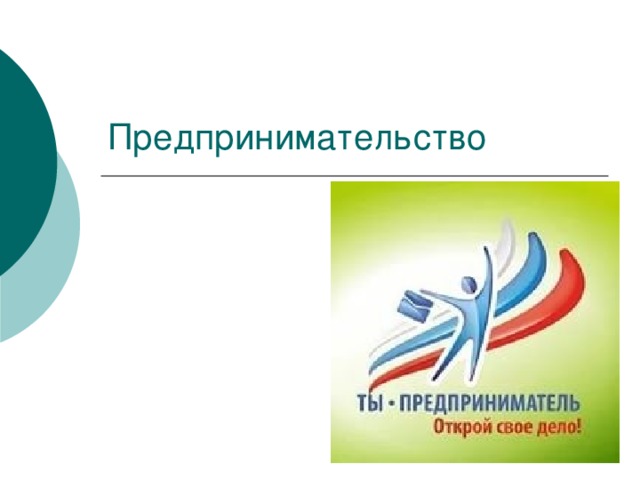  Каков размер помощи по социальному контракту по   осуществлению индивидуальной предпринимательской деятельности? 	Денежная выплата выплачивается единовременно в размере не более 250 000 рублей на одного гражданина (индивидуального предпринимателя или самозанятого гражданина).Социальные обязательства заявителя:встать на учет в налоговом органе Омской области в качестве индивидуального предпринимателя или налогоплательщика налога на профессиональный доход;предоставить в территориальный орган документы, подтверждающие факт расходования средств, в целях постановки на учет в качестве индивидуального предпринимателя или налогоплательщика налога на профессиональный доход; приобрести в период действия социального контракта основные средства, материально-производственные запасы, принять имущественные обязательства, необходимые для осуществления индивидуальной предпринимательской деятельности, и представить в территориальный орган подтверждающие документы;ежемесячно предоставлять в комплексный центр социального обслуживания населения отчет о реализации мероприятий, предусмотренных программой, с приложением документов, подтверждающих целевое расходование денежных средств;возвратить в бюджет Омской области денежные средства, полученные неправомерно, использованные не по целевому назначению либо использованные не в полном объеме, без внесения соответствующих изменений в программу.Какие документы необходимопредоставить?1) Паспорт или иной документ, удостоверяющий личность гражданина;2) документы, подтверждающие состав семьи гражданина и степень родства;3) копию финансового лицевого счета, выдаваемую органом управления многоквартирным домом, или иной документ, содержащий сведения о лицах, зарегистрированных совместно с гражданином по месту его жительства (пребывания);   4) документы о принадлежащем гражданину (членам его семьи) имуществе на праве собственности; 5) документы, содержащие сведения о доходах гражданина, в том числе заработке (каждого члена его семьи) за 3 календарных месяца, предшествующих месяцу обращения за назначением государственной социальной помощи;6) справку о нахождении гражданина и каждого члена его семьи на регистрационном учете в центре занятости населения (для неработающих лиц трудоспособного возраста)Дополнительно гражданином представляется финансово-экономическое обоснование (бизнес-план) избранного вида деятельности.